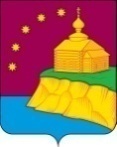 АДМИНИСТРАЦИЯСЕЛЬСКОЕ ПОСЕЛЕНИЕ  МАЛЫЙ АТЛЫМОктябрьского районаХанты-Мансийского автономного округа-Югры ПОСТАНОВЛЕНИЕ«   24      »  _   апреля    _ 2019 г.                                                                         №          107____            Малый АтлымОб определении перечня работ и организаций сельского поселения Малый Атлым для отбывания административного и уголовного наказания в виде обязательных работ          В соответствии с Уголовным кодексом Российской Федерации, Уголовно-исполнительным кодексом Российской Федерации, Кодексом Российской Федерации об административных правонарушениях, в целях создания условий для исполнения административных наказаний в виде обязательных работ на территории сельского поселения Малый Атлым:1. Утвердить перечень видов обязательных работ в сельском поселении Малый Атлым для отбывания административного наказания, согласно приложению 1.         2. Утвердить перечень организаций сельского поселения Малый Атлым для отбывания административного наказания в виде обязательных работ, согласно приложению 2.3. Утвердить перечень видов обязательных работ в сельском поселении Малый Атлым для отбывания уголовного наказания, согласно приложению 3.4. Утвердить перечень организаций сельского поселения Малый Атлым для отбывания уголовного наказания в виде обязательных работ, согласно приложению 4.5. Признать утратившим силу постановление администрации сельского поселения Малый Атлым от 23.08.2018г. № 229 «Об определении перечня работ и организаций сельского поселения Малый Атлым для отбывания административного наказания в виде обязательных работ». 6. Признать утратившим силу постановление администрации сельского поселения Малый Атлым от 30.01.2019г. № 33 «О внесении изменений в постановление администрации сельского поселения Малый Атлым № 229 от 23.08.2018г. «Об определении перечня работ и организаций сельского поселения Малый Атлым для отбывания административного наказания в виде обязательных работ».7. Обнародовать настоящее постановление путем размещения на информационных стендах, официальном сайте муниципального образования сельское поселение Малый Атлым. 8. Настоящее постановление вступает в силу со дня его подписания.9. Контроль за выполнением постановления оставляю за собой.           И. о. главы сельского поселения  Малый Атлым                                          А.Е. ВинарьПриложение № 1 к постановлению администрации сельского поселения Малый Атлымот 24.04.2019г. № 107 Перечень видов обязательных работ в сельском поселении Малый Атлым для отбывания административного наказания          1. Содержание тротуаров, остановок общественного транспорта, мостов.2. Очистка территории от мусора.3. Озеленение.4. Уборка территории от снега.5. Благоустройство мест захоронений и уход за могилами.         6. Иные общественно полезные работы, не требующие предварительной и профессиональной подготовки.Приложение № 2к постановлению администрации сельского поселения Малый Атлымот 24.04.2019г. № 107Перечень организаций сельского поселения Малый Атлым для отбывания административного наказания в виде обязательных работАдминистрация сельского поселения Малый Атлым.      2. Муниципальное казенное учреждение «Центр культуры и библиотечного обслуживания».      3. Малоатлымское муниципальное предприятие жилищно-коммунального хозяйства муниципального образования сельское поселение Малый Атлым (Малоатлымское МП ЖКХ).Приложение № 3к постановлению администрации сельского поселения Малый Атлымот 24.04.2019г. № 107Перечень видов обязательных работ в сельском поселении Малый Атлым для отбывания уголовного наказания          1. Содержание тротуаров, остановок общественного транспорта, мостов.2. Очистка территории от мусора.3. Озеленение.4. Уборка территории от снега.5. Благоустройство мест захоронений и уход за могилами.         6. Иные общественно полезные работы, не требующие предварительной и профессиональной подготовки.Приложение № 4к постановлению администрации сельского поселения Малый Атлымот 24.04.2019г. № 107Перечень организаций сельского поселения Малый Атлым для отбывания уголовного наказания в виде обязательных работАдминистрация сельского поселения Малый Атлым.      2. Муниципальное казенное учреждение «Центр культуры и библиотечного обслуживания».      3. Малоатлымское муниципальное предприятие жилищно-коммунального хозяйства муниципального образования сельское поселение Малый Атлым (Малоатлымское МП ЖКХ).